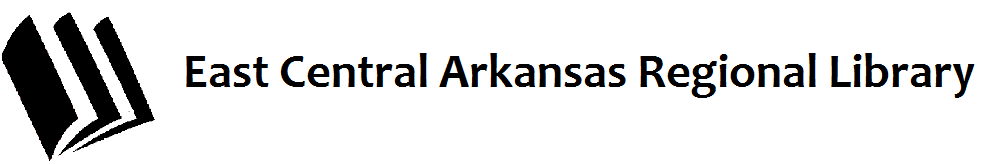 Cross County Library Board of Trustees
Recessed Meeting, August 2, 2019
MINUTESThe Board of Trustees of the Cross County Library met in a recessed session on Friday, August 2, 2019 at the Burnett Center for Life Long Learning.  Present were Chairperson Shepherd, Trustees Djuana Cartillar, Jerry Harvey, Deena Shaw, and Renee Boeckmann. Also present were the Rev. John Paul Myrick, Regional Librarian/Executive Director, and Mrs. Asti Ogletree, Operations Manager for the Cross County Libraries. Chairperson Shepherd called the meeting to order at 3:04 p.m.Rev. Myrick called roll. Chairperson Shepherd- PresentTrustee Cartillar- PresentTrustee Harvey – PresentTrustee Boeckmann- PresentTrustee Shaw- PresentAll Trustees were present.The board met to discuss the historic barbershop at the rear of the BCLLL building and the interior walls.  Rev. Myrick explained the current condition of the barbershop and that currently it is a hazard and needed immediate action.  He also explained that per Todd Welch of Brackett and Krennerich Architects, the movable walls would add approximately $30,000 to the proposed BCLLL plans.  Rev. Myrick showed the board where the permanent walls would be inside the building. He also showed them the barbershop to give them a better idea of the work that would need done before it could be renovated. After viewing the exterior Chairperson Shepherd asked if Todd Welch of Brackett and Krennerich Architects could come and answer Trustee questions.  Trustee Harvey also asked if the architects could tear down the barbershop and salvage the bricks to rebuild at a later date.  Rev. Myrick said that if each trustee would email their questions to him he would compile them and get them to Todd so he could address them at his visit.  Trustee Harvey made a motion to have the Brackett and Krennerich draw specs of the Barbershop and determine cost of taking the building down and salvaging the brick.  Trustee Boeckmann seconded.  Rev. Myrick called roll:	Chairperson Shepherd- YesTrustee Draper- YesTrustee Harvey – YesTrustee Boeckmann- YesTrustee Shaw- YesWith all ayes, the motion carried.The board then discussed the addition of a solid wall to the existing floor plan for the Adult Education classroom.  Chairperson Shepherd wanted to know if other options could be used between the meeting rooms that will allow free flow of traffic between rooms.  Trustee Boeckmann made a motion to approve the construction of a solid wall in Adult Education and to investigate other entryways to the meeting rooms.  Chairperson Shepherd seconded.  Rev. Myrick called roll:Chairperson Shepherd- YesTrustee Draper- YesTrustee Harvey – YesTrustee Boeckmann- YesTrustee Shaw- YesAll ayes, motion carried.With no further business, Chairperson Shepherd notified the board of the next meeting scheduled for Tuesday, September 24, 2019 at 4:00 p.m. Trustee Boeckmann made the motion to adjourn. Trustee Harvey seconded the motion. The vote to adjourn was as follows:Chairperson Shepherd- YesTrustee Draper- YesTrustee Harvey – YesTrustee Boeckmann- YesTrustee Shaw- YesHaving the unanimous approval of the Board, Chairperson Shepherd adjourned the meeting at 3:40 p.m.
Respectfully submitted,Asti Ogletree, CCL Operations Manager